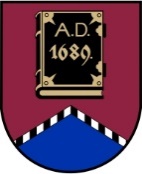 LATVIJAS REPUBLIKAALŪKSNES NOVADA PAŠVALDĪBANodokļu maksātāja reģistrācijas kods 90000018622DĀRZA IELĀ 11, ALŪKSNĒ,  ALŪKSNES NOVADĀ, LV – 4301, TĀLRUNIS 64381496,  64381150, E-PASTS: dome@aluksne.lvA/S „SEB banka”, KODS: UNLALV2X, KONTS Nr.LV58UNLA0025004130335SAISTOŠIE NOTEIKUMI Alūksnē2019. gada 26. septembrī						                       Nr. /2019APSTIPRINĀTIar Alūksnes novada domes26.09.2019. lēmumu Nr. 	          (protokols Nr. 11,.punkts)Grozījumi Alūksnes novada domes 2014. gada 27. marta saistošajos noteikumos Nr. 7/2014 ,,Par materiālo atbalstu iedzīvotājiem Alūksnes novadā”Izdoti saskaņā ar likuma „Par pašvaldībām” 43. panta trešo daļuIzdarīt grozījumus Alūksnes novada domes 2014. gada 27. marta saistošajos noteikumos Nr. 7/2014 “Par materiālo atbalstu iedzīvotājiem Alūksnes novadā” (turpmāk – noteikumi) un turpmāk: Papildināt noteikumu 4. punktu ar 4.4. apakšpunktu šādā redakcijā:“4.4. Ziemassvētku pabalsts.”Papildināt noteikumus ar IV.1 nodaļu šādā redakcijā:“IV.1 Ziemassvētku pabalsts27.1 Ziemassvētku pabalsts ir Alūksnes novada pašvaldības brīvprātīga iniciatīva ar mērķi iepriecināt personas un stimulēt viņu socializēšanos sabiedrībā.27.2 Ziemassvētku pabalstu piešķir personai, kura savu pamata dzīvesvietu ir deklarējusi Alūksnes novadā un kurai līdz attiecīgā gada 31. decembrim ir 80 gadi vai vairāk.27.3 Persona Ziemassvētku pabalstu saņem mantiskā (saldumu paciņas) veidā.27.4 Ziemassvētku pabalsta apmērs ir līdz 1,1% no valstī noteiktās minimālās darba algas, bet ne mazāks kā 1% no valstī noteiktās minimālās darba algas.27.5 Ziemassvētku pabalsts saldumu paciņas veidā tiek piegādāts personas dzīvesvietā vai pasniegts svinīgos Ziemassvētkiem vai Jaunajam gadam veltītos pasākumos.27.6 Lēmumu par Ziemassvētku pabalsta piešķiršanu pieņem Alūksnes novada Sociālo lietu pārvalde, pamatojoties uz pašvaldības un datu reģistros pieejamām ziņām par personu.”Domes priekšsēdētājs								     A.DUKULISAlūksnes novada domes saistošo noteikumu projekta ,,Grozījums Alūksnes novada domes 2014. gada 24. marta saistošajos noteikumos Nr. 7/2014 ,,Par materiālo atbalstu iedzīvotājiem Alūksnes novadā” paskaidrojuma rakstsDomes priekšsēdētājs						                       	      A.DUKULISPaskaidrojuma raksta sadaļasInformācija1. Projekta nepieciešamības pamatojums Lai iepriecinātu personas, kuras sasniegušas 80 gadus un vairāk, un stimulētu viņu socializēšanos sabiedrībā.2. Īss saistošo noteikumu projekta satura izklāstsSaistošie noteikumi tiek papildināti ar nodaļu “Ziemassvētku pabalsts”.Nodaļā norādīts Ziemassvētku pabalsta saņemšanas veids un kārtība.3. Informācija par plānoto projekta ietekmi uz pašvaldības budžetu Aptuvenais senioru skaits Alūksnes novadā, kuri sasnieguši 80 gadus un vairāk ir ap 900 cilvēkiem. Ja vienas Ziemassvētku dāvanas vērtība ir līdz 1,1% no valstī noteiktās minimālās darba algas, bet ne mazāks par 1% no valstī noteiktās minimālās darba algas, tad paredzamās izmaksas ir  no 3870 EUR (trīs tūkstoši astoņi simti septiņdesmit euro) līdz 4257 EUR (četri tūkstoši divi simti piecdesmit septiņi euro) gadā. Tā kā jau iepriekš šādas dāvanas tika pasniegtas senioriem, kas sasnieguši 80 gadu vecumu, tad būtiskai papildus ietekmei uz pašvaldības budžetu nevajadzētu rasties.4. Informācija par plānoto projekta ietekmi uz uzņēmējdarbības vidi pašvaldības teritorijāProjekts šo jomu neskar.5. Informācija par administratīvajām procedūrām1) Visas personas, kuras skar šo noteikumu piemērošana, var griezties Alūksnes novada Sociālo lietu pārvaldē, Lielā Ezera ielā 11, Alūksnē, Alūksnes novadā, vai Alūksnes novada pašvaldībā, Dārza ielā 11, Alūksnē, Alūksnes novadā.2) Ja saistošo noteikumu projekts skar administratīvās procedūras, privātpersonas, pēc attiecīgā lēmuma saņemšanas no Alūksnes novada pašvaldības, šo lēmumu var pārsūdzēt mēneša laikā no tā spēkā stāšanās datuma Administratīvajā rajona tiesā, Voldemāra Baloža ielā 13a, Valmiera, LV-42016. Informācija par konsultācijām ar privātpersonāmKonsultācijas nav notikušas. 